	Materiał: stal nierdzewna w środku i na zewnątrz, wieczko z tworzywa sztucznego. Wymiary: wys. od 200 do 250 mm, szer. od 63 x 67 mm. Pojemność: od 340 do 400 ml. Czas utrzymania temperatury: 5-6 godzin. Zewnętrzne ścianki nie nagrzewające się. Szczelne i wygodne zamknięcie. Kolor: granatowy. Grawer: srebrny, jednostronny. Kubek zapakowany w biały kartonik bez nadruku.Zdjęcia poglądowe: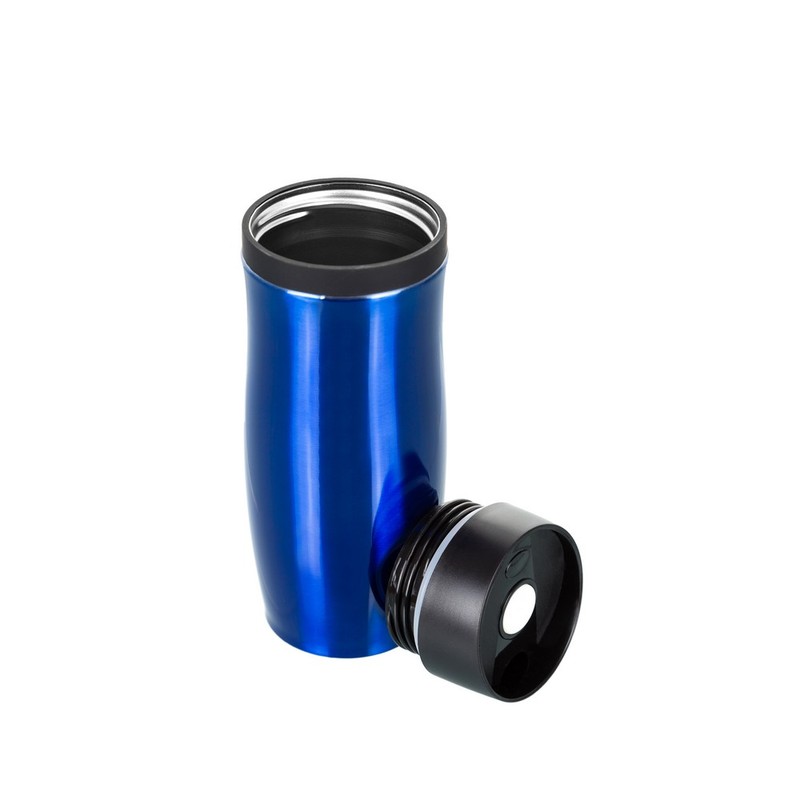 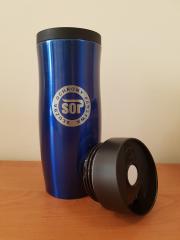 